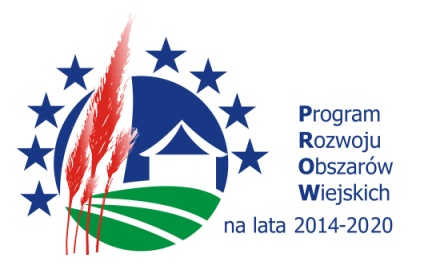 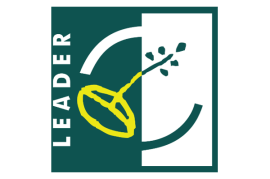 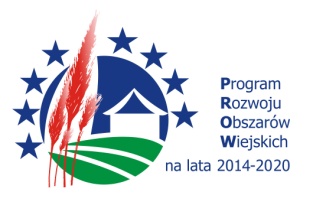 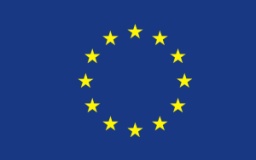 Regulamin I Przeglądu Małych Form Teatralnych Konkurs skierowany jest do uczniów szkół podstawowych i gimnazjalnych z obszaru LGD.Cele konkursu:kultywowanie wybranych elementów obrzędowości ludowej wraz z elementami charakterystycznymi dla tradycji kołbielskich: stroju, przyśpiewek, gwary,zachęcanie do poznawania własnego regionu, jego kultury, dorobku, wyszukiwanie ciekawych tematów i ich prezentowanie,przygotowanie inscenizacji wybranego obrzędu opartego na wiarygodnych informacjach, podaniach, opowieściach czy historiach obfitujących w zapomniane dziś przesądy, zwyczaje i wróżbykształtowanie kreatywności,kształtowanie wśród uczniów postawy patriotyzmu. Organizator:Konkurs organizowany jest przez Publiczną Szkołę Podstawową w Warszawicach, Warszawice 13, o8-443 Sobienie-Jeziory, tel.: 25 6858123.Kategorie wiekowe:Konkurs przeprowadzony zostanie w trzech kategoriach wiekowych:I kategoria – uczniowie kl. I –III szkół podstawowychII kategoria – uczniowie kl. IV – VI szkół podstawowychIII kategoria – uczniowie kl. VII – VIII szkół podstawowych i kl. III gimnazjum.Przebieg konkursu:Grupa uczniów- maks. 5 os.  pod kierunkiem wychowawców przygotuje  krótkie wystąpienia teatralne związane z wybranymi obrzędami ludowymi (wskazane- własnego regionu). Dodatkowym walorem wystąpień jest wykorzystanie instrumentów wykonanych z naturalnych surowców (metalowe puszki z grochem/kaszą, pokrywki   od garnków, warzywa),czas wystąpienia ok. 5 min,przesłuchania konkursowe odbędą się 18 marca 2019r. w PSP w Warszawicach,występy uczniów ocenia jury,w każdej kategorii wiekowej zostaną przyznane nagrody,organizator zastrzega sobie możliwość zmian kategorii wiekowych oraz sposobu przyznawania nagród, np. w przypadku małej liczebności uczestników określonej kategorii.                                                                    „Europejski Fundusz Rolny                                                             na rzecz Rozwoju Obszarów Wiejskich:                                                           Europa inwestująca w obszary wiejskie”.Operacja pn. „Szła kapela przez wieś!” mająca na celu wzmocnienie kapitału społecznego i zachowanie dziedzictwa lokalnego poprzez poszerzenie oferty spędzania wolnego czasu przez organizację cyklu konkursów w okresie realizacji operacji realizowana  jest w ramach projektu grantowego LGD Natura i Kultura pn.  „Pomysł na wolny czas” współfinansowanego ze środków Unii Europejskiej w ramach działania 19 Wsparcie dla rozwoju lokalnego w ramach inicjatywy LEADER Programu Rozwoju Obszarów Wiejskich na lata 2014-2020.Załącznik nr 1                                                     Oświadczenie RODOWyrażam zgodę na przetwarzanie danych osobowych mojego dziecka w celu organizacji  I Przeglądu   Małych Form Teatralnych oraz udostępnienia informacji o jego wynikach. Przyjmuję do wiadomości, iż administratorem danych osobowych jest Publiczna Szkoła Podstawowa w Warszawicach. Posiadam wiedzę, że podanie danych jest dobrowolne, jednak konieczne do realizacji celu, w jakim zostały zebrane.…………………………………………………………. podpis rodzica / prawnego opiekuna	Oświadczam, że zapoznałam(em) się i akceptuję wszystkie warunki przewidziane w Regulaminie Konkursu.………………………………………………………… podpis rodzica / prawnego opiekunaZgoda na wykorzystanie wizerunkuWyrażam zgodę na nieodpłatne używanie, wykorzystanie i rozpowszechnianie wizerunku mojego dziecka, utrwalonego w postaci fotografii i dokumentacji filmowej przez Publiczną Szkołę Podstawową w Warszawicach, na potrzeby I Przeglądu   Małych Form Teatralnych .Niniejsza zgoda jest nieodpłatna, nie jest ograniczona ilościowo, czasowo ani terytorialnie.Niniejsza zgoda obejmuje wszelkie formy publikacji, w szczególności rozpowszechnianie  w  Internecie  oraz  zamieszczenie  w  materiałach    promocyjnych i informacyjnych.…………………………………………………….. podpis rodzica / prawnego opiekunaZałącznik nr 2                                 Karta uczestnika  I Przeglądu  Małych Form Teatralnychdla uczniów szkół podstawowych i klas gimnazjalnych terenu LGDImię i nazwisko lidera grupy …………………………………………………………………………………………Skład grupy:…………………………………………………………………………………………………………………..……………………………………………………………………………………………………………………………………………………………………………………………………………………………………………………………………….0Kategoria wiekowa …………………………………………………………………………………………………………Nazwa i adres szkoły ……………………………………………………………………………………………………..………………………………………………………………………………………………………………………………………Gmina ……………………………………………………………………………………………………………………………Telefon szkoły / fax szkoły ……………………………………………………………………………………………Adres e-mail szkoły ……………………………………………………………………………………………………….Imię i nazwisko nauczyciela przygotowującego ucznia do konkursu……………………………………………………………………………………………………………………………………………………………………………					……………………………………………miejscowość i data					      pieczęć i podpis dyrektora szkoły